The Mind Place Proteus Advanced Light and Sound Stimulation SystemLight & Sound MeditationSometimes our minds are too exhausted to get into a meditative state. A Mind Place Light & Sound Meditation System will help you reach a meditative state easily and with very little effort. Each product in this range uses completely natural forms of stimulation to gently lead you into a variety of beneficial states of mind. Utilizing light and sound pulses at a specified frequency, these machines stimulate the mental activity of the user, leading the user's mind from normal waking consciousness to a variety of desirable altered states of consciousness. This is known as the "Frequency Following Response". Use our Light & Sound Meditation Systems to:•manage stress•quiet the "monkey mind"•improve focus & attention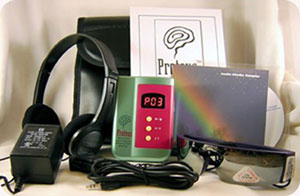 •facilitate accelerated learning•sports recovery•meditation aid•break undesirable states like anger •stimulate creativity•lucid dreamingLight & Sound Meditation Systems work by guiding your brain into certain states. When you listen to something like binaural beats or other forms of brainwave entrainment, it’s very effective but of course it’s missing the visual aspect.Light & Sound Systems take it one step further by showing you perfectly timed visuals through goggles, designed so that all you can see or hear is the brainwave entrainment track you’re listening to and watching. They block out everything else so there are literally no distractions at all. They are a powerful way to guide your brain into certain states, and relax deeply. They’re also a great way to meditate and yes, they really do work!The Mind Place Light & Sound range of products have a special high frequency signal which directly controls the lights in a session, allowing precise synchronization between audio and visual stimulation. Each product in this range has fifty or more pre-programmed sessions for you to choose from, each with a different purpose. The user selects a session, puts on headphones and Ganz frames (Ganz Feld effect frames), sits back and enjoys the experience, which can be for relaxation, stimulation, meditation or just plain fun depending on the session.These key technologies come into play: THE LIGHTThe 'light' part of the experience uses colored LED light providing stimulation that can lead to psychedelic patterns that morph and transport your mind to interesting and transformative spaces. The mechanism is that your mind responds by falling into step with the flicker frequency - this is called frequency following response. The Ganz frames react instantly to programmed flashes and deliver a crisp, coordinated waxing and waning geometrical display that will wrap your eyes in a spectrum of pure color that is truly aesthetic.THE SOUNDThe 'sound' part of a session utilizes binaural beats or isochoric tone pulses to lead your mind toward beneficial structured ranges of mind states. These oscillations are recognized to fall within five key ranges; that are the slowest waves experienced during sleep and unconsciousness, delta. to the ‘dream’ waves theta, to ‘relaxation’ waves of alpha, to ‘waking’ waves of beta, to the latest discoveries of very fast waves considered to be ‘integrating’ or ‘encoding’ waves which are known as gamma. Our machines have frequency ranges that are easily able to cover any one of these states and utilize binaural and pulse waves in a customizable, personalized, or pre-programmed way. As the sound plays the lights flicker in perfect sync.Light & Sound Meditation Systems manufactured by Mind Place are the realization of over 20 years of design and fine tuning. We stand behind what we say and know with confidence that these we make are unparalleled in power, performance, and price. They bring together a multi-sensory experience that involves our most potent senses and unites them in synesthetic network. Mind Place was there at the beginning with the meditation technology revolution. We’ve been ahead of the curve since 1988. Our mission is to provide tools for the inner explorer to create a more enlightened and enjoyable life. A Company you can trust Mind Place provides excellent customer service and a two year warranty on product consoles. We also offer a 60 day money back guarantee.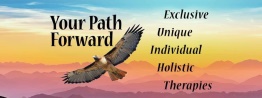        810-584-5241            yourpathforwardholistics@gmail.com